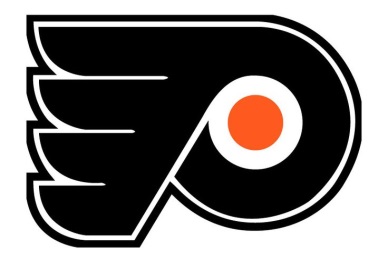 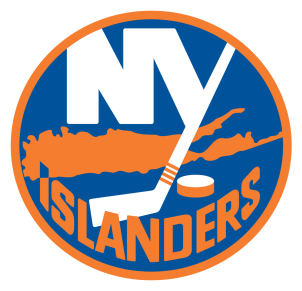 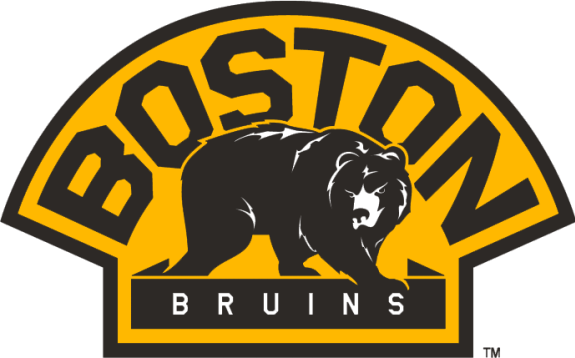 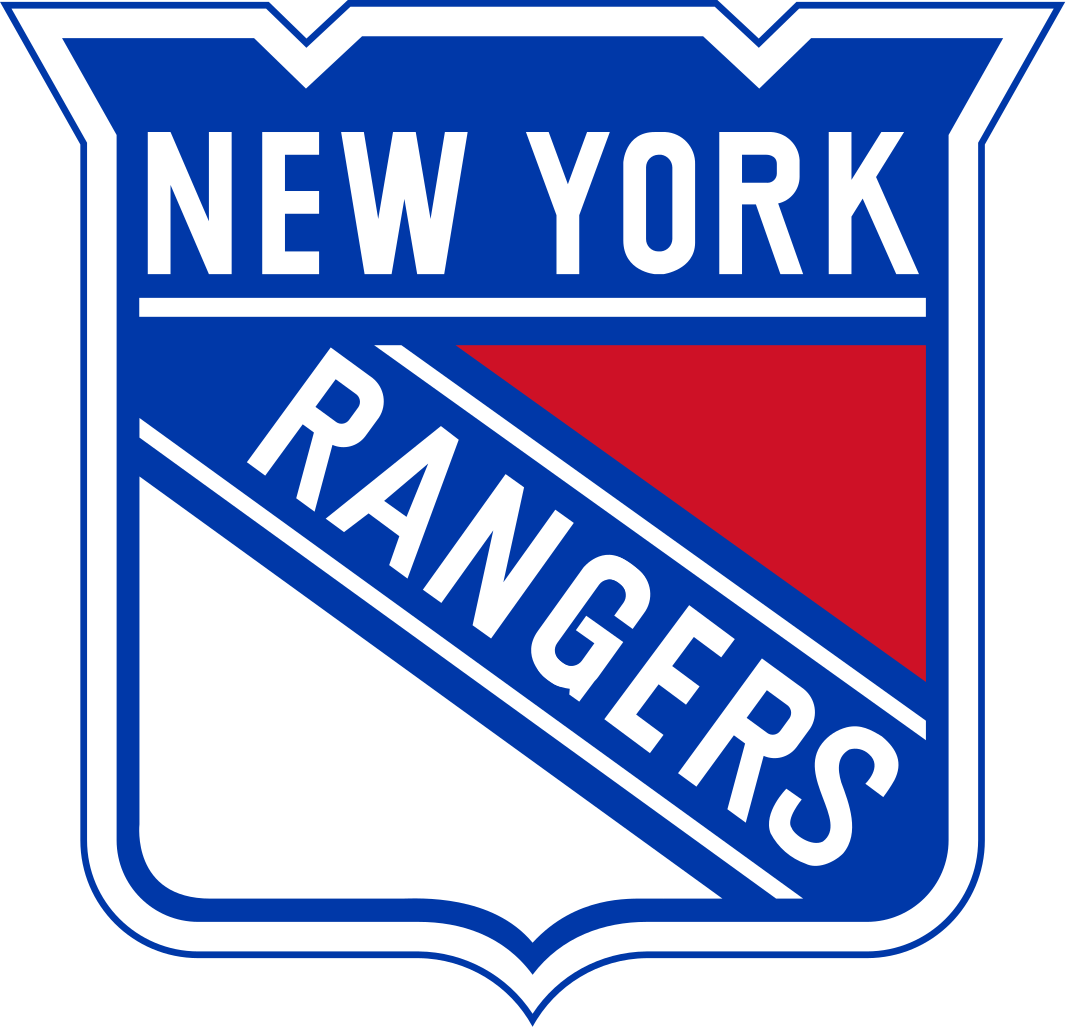 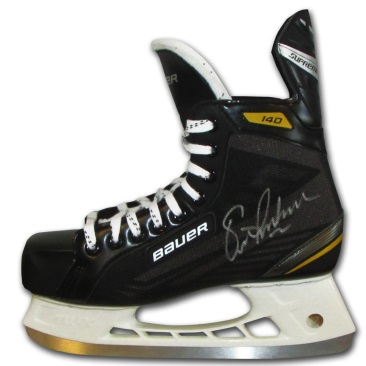 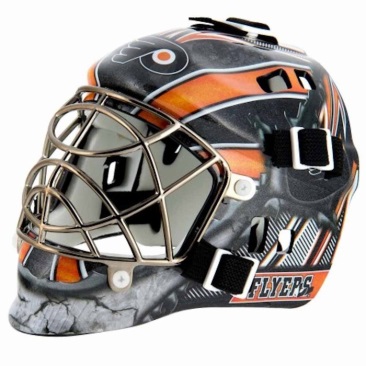 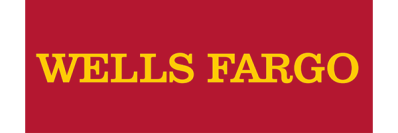                                                                 3601 S. Broad StreetPhiladelphia, PA 19148